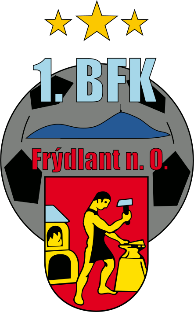            1.BFK Frýdlant nad Ostravicí, IČO 27024300Přihláška k členství ve spolku 1. BFK Frýdlant n. O.Podáním této přihlášky vyjadřuji svůj zájem stát se členem spolku 1. BFK Frýdlant nad Ostravicí, z.s., a aktivně se podílet na jeho činnosti. Potvrzuji, že jsem se podrobně seznámil(a) se stanovami spolku. Souhlasím se stanovami, zásadami a cíli spolku a zavazuji se jeho stanovy dodržovat.PROHLÁŠENÍSouhlasím s uchováváním, zpracováním a použitím mých výše uvedených osobních dat a údajů pro účely a potřebu 1. BFK Frýdlant n. O., z.s., v souladu se zákonem č. 101/2000 Sb. o ochraně osobních údajů.Ve Frýdlantu n. O. dne:                                                    Podpis:Jméno:Příjmení:Datum narození:Rodné číslo:Adresa bydliště:Adresa bydliště:Kontaktní adresa (pokud se liší od adresy bydliště):Kontaktní adresa (pokud se liší od adresy bydliště):Telefon:E-mail: